Age:                        Gender:    Address:Educational attainment in accordance with ISCED 2011: http://www.uis.unesco.org/Education/Documents/isced-2011-en.pdfHow often do you come across the concept of gender equality at your school?What do you think gender equality is?Equal rights for men and women (boys and girls). Equal opportunities for men and women (boys and girls).Fulfilling different needs of men and women (boys and girls).Blurring differences between women and men (girls and boys).Modification of processes to prevent discrimination of men and women (boys and girls). Is it or is it not necessary to deal with the issue of gender equality? 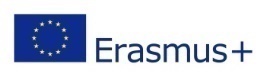 Length of pedagogic practise in year:Education level, on which you teachDid you come across the concept of gender equality during your studies?a) Yes, during high school studies. b) Yes, during university studies. c) No, not during studies but at the training courses.d) No, I did not come across this concept.4.  If you did, at what point? (You can mark more than one option)in informal activities and approach to students;during the teaching process;during the school system changes (e.g. increasing the number of toilets in accordance with the number of female and male students, allowing boys and girls equal participation in all school activities, representation of men and women in various positions in school, etc.);5. At what point are you getting involved in the introduction of gender equality in school?in informal activities and approach to students;within the teaching process;during the school system changes (e.g. increasing the number of toilets in accordance with the number of female and male students, allowing boys and girls equal participation in all school activities, representation of men and women in various positions in school etc.);I do not get involved.6.   What is your reason for not getting involved? I do not consider it important.School management does not support similar activities.Somebody else is responsible for such matters.other: ............................................................... .................................................................................7.  On what education level do you think it appropriate to start dealing with the issue of gender equality? ISCED 0ISCED 1ISCED 2ISCED 3 and more It is not appropriate at any ISCED level 8. Do you use gender sensitive language (e.g. salutation of boy and girl students) during the study process?9.  What is your reason for not using gender sensitive language? My language does not allow for gender sensitivity.I do not consider it important.It makes conversation more difficult.It is unnatural.other: ............................................................... ..............................................................................10. Manual labour activities in school are more often entrusted to boys (e.g. carrying chairs, preparing aids and tools, etc.).11.  Responsible roles are more often assigned to girls (e.g. carrying school documentation, passing the message to another teacher, etc.). 12. Girls care about decorations and cleaning of the classroom more than boys. 13. Boys and girls are chosen to compete in knowledge competitions on the basis of their knowledge and skills. Gender is unimportant. 14. Boys are chosen to compete in sports competitions more frequently.15. Girls are chosen to compete in art competitions more frequently.16.  Girls are chosen to participate in school events and activities more frequently (e.g. literary clubs, dance performances, etc.). 17. Boys are reprimanded for their behaviour more frequently. 18. Girls are reprimanded for their visage more frequently (e.g. clothing, hair, etc.).19. Girls are condoned for unpreparedness or forgetting supplies more often than boys.20. Girls do not participate in all sports games.  21. Your school is attended by pupils of different faiths (Catholics, atheists, etc.)? 22. Does your school celebrate holidays related to religions of students?23. If not, why is that so?We only celebrate holidays related to the religion professed by the majority of pupils.We do not celebrate holidays related to religion in our school.We only celebrate public holidays.other: ............................................................... .................................................................................24. Students acquire essential information about religions in school. 25. Students who profess minority religions are asked to participate in knowledge and sports competitions more frequently. 26. Students who profess minority religions attend school celebrations and events associated with different religions. 27. Students who profess minority religions feel signs of discrimination by teachers.28. Students who profess minority religions feel signs of discrimination by classmates. 29. Students from socially disadvantaged backgrounds are often involved in knowledge competitions.30. Students from socially disadvantaged backgrounds are often involved in sports competitions.31. Students from socially disadvantaged backgrounds are often chosen to participate in school events (e.g. literary clubs, dance performances, etc.). 32. Students from socially disadvantaged backgrounds are reprimanded for their behaviour more frequently than other students. 33. Students from socially disadvantaged backgrounds are complimented more than other students. 34. Students from socially disadvantaged backgrounds often feel signs of discrimination by teachers. 35. Students from socially disadvantaged backgrounds feel signs of discrimination by classmates.36. Students from socially disadvantaged backgrounds are condoned for unpreparedness or forgetting supplies more often than other students.37. I realize that I approach education of male and female students differently.38. I realize that I approach education of students who profess minority religion differently.39. I realize that I approach education of students from socially disadvantaged backgrounds differently. 40. What do you consider an advantage of international student project for students?Getting new information about other cultures.Exchange experience.Learning and communicating in English language.Meeting new people and making new friends.A chance to visit other countries.Solidify the feeling of belonging in European community.I don’t think the projects are advantageous. other: ..............................................................................................................................................My suggestions to improve, promote, implementgender equality in schools:.....................................................................................................................................................................................................................................................................equality of students who profess minority religions.....................................................................................................................................................................................................................................................................equality of pupils from different social backgrounds.....................................................................................................................................................................................................................................................................VillageTownCity (more than 100 000 inhabitants)In educational sciencesIn educational sciencesIn other areas of studyIn other areas of studyISCED 3 ISCED 4  ISCED 4 ISCED 5 ISCED 6 ISCED 7ISCED 7 ISCED 81not at all2sometimes3on average4often5very often1totally disagree2disagree3yes and no4agree5totally agree1totally disagree2disagree3yes and no4agree5totally agree1totally disagree2disagree3yes and no4agree5totally agree1totally disagree2disagree3yes and no4agree5totally agree1totally disagree2disagree3yes and no4agree5totally agreeyes, it is necessaryno, it is not  necessaryISCED 0ISCED 1ISCED 2ISCED 3ISCED 4yesno1totally disagree2disagree3yes and no4agree5totally agree1totally disagree2disagree3yes and no4agree5totally agree1totally disagree2disagree3yes and no4agree5totally agree1totally disagree2disagree3yes and no4agree5totally agree1totally disagree2disagree3yes and no4agree5totally agree1totally disagree2disagree3yes and no4agree5totally agree1totally disagree2disagree3yes and no4agree5totally agree1totally disagree2disagree3yes and no4agree5totally agree1totally disagree2disagree3yes and no4agree5totally agree1totally disagree2disagree3yes and no4agree5totally agree1totally disagree2disagree3yes and no4agree5totally agreeyesnoyesno1totally disagree2disagree3yes and no4agree5totally agree1totally disagree2disagree3yes and no4agree5totally agree1totally disagree2disagree3yes and no4agree5totally agree1totally disagree2disagree3yes and no4agree5totally agree1totally disagree2disagree3yes and no4agree5totally agree1totally disagree2disagree3yes and no4agree5totally agree1totally disagree2disagree3yes and no4agree5totally agree1totally disagree2disagree3yes and no4agree5totally agree1totally disagree2disagree3yes and no4agree5totally agree1totally disagree2disagree3yes and no4agree5totally agree1totally disagree2disagree3yes and no4agree5totally agree1totally disagree2disagree3yes and no4agree5totally agree1totally disagree2disagree3yes and no4agree5totally agree1totally disagree2disagree3yes and no4agree5totally agree1totally disagree2disagree3yes and no4agree5totally agree1totally disagree2disagree3yes and no4agree5totally agree